Bon Air Country Club will be hosting our 9th Annual “Golf for H.O.P.E.” Tournament to benefit All Cancer patients and families on Saturday, September 30, 2017.  H.O.P.E (Help for Oncology Problems & Emotional Support) is an all-volunteer cancer support network that provides free assistance to cancer patients and their families facing the challenges of cancer. Join us in helping support All Cancer patients and by participating in this very worthwhile event.  2017 “Golf for H.O.P.E.” Tournament Entry FormWhen:	Saturday, September 30, 2017 – 12:00 Noon Shotgun StartFormat:	Four Player ScrambleEntry Fee: $100.00 per player includes Green Fee, Cart Fee and Dinner.Eligibility:	Open to all Golfers	_____________________________________________________________________________________Player 1 Name:  ________________________________________________________________Address: ______________________________________________________________________City/State/Zip :_________________________________________________________________Daytime #:    __________________________________________________________________Email:        ____________________________________________________________________Player 2 Name:  ______________________________________Email_____________________Player 3 Name:  ______________________________________Email_____________________Player 4 Name:  ______________________________________Email_____________________Please make checks payable to Bon Air Country Club, with “Golf for H.O.P.E.” labeled on the check.  H.O.P.E. is a 501 (C)(3) non-profit funded through donations which are tax deductible.For more information on this event please contact the Bon Air Pro Shop at 717-235-2091. Thank you! Bon Air Country ClubGlen 717-235-2091Fax 717-759-8358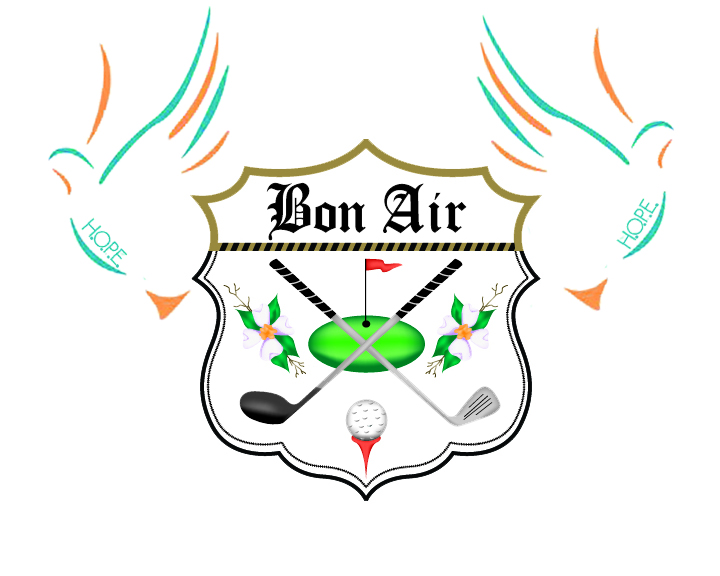 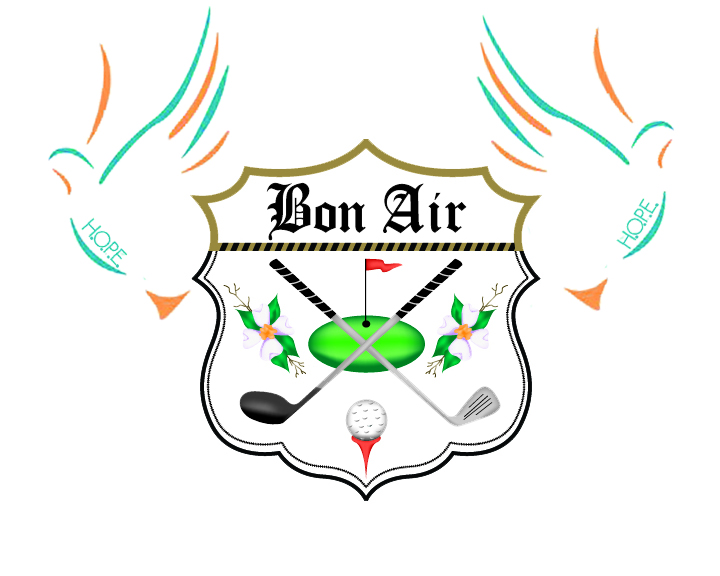 